MOL Bányász SzakszervezetBIZONYLATI SZABÁLYZATMOL Bányász SzakszervezetBIZONYLATI SZABÁLYZATAA MOL Bányász Szakszervezet bizonylati rendjét a számvitelről szóló 2000. évi C. törvény vonatkozó rendelkezései alapján a jelen szabályzatban foglaltak szerint határozza meg. ÁLTALÁNOS RÉSZA bizonylati szabályzat célja, tartalmaA bizonylati szabályzat célja, hogy biztosítsa a Szakszervezetnél a számviteli elszámolásokhoz kapcsolódó bizonylatok kiállításának, ellenőrzésének, továbbításának, felhasználásának, kezelésének rendjét. Az ügyviteli folyamat során figyelemmel kell lenni arra, hogy: az egyes gazdasági eseményekhez milyen bizonylatot kell használni,kinek kell a bizonylatot kiállítani, az abban szereplő adatokat kinek kell ellenőrizni, a bizonylatot kiállító és az ellenőrzést végző felelőssége, hány példányban kell a bizonylatot kiállítani, mi az egyes példányok szerepe az adatfeldolgozásban, hogyan kell a bizonylatot továbbítani, miként kell az átvételt igazolni, kinek és milyen módon kell a bizonylati példányokat megőrizni, mikor lehet azokat selejtezni,miként kell kezelni a rontott bizonylati példányokat, illetve a tévesen kiállított bizonylat esetén milyen eljárást kell követni.Jelen bizonylati rend a Szakszervezet által használatos bizonylatféleségeket az alábbiak szerint csoportosítja: A gazdasági, pénzügyi, számviteli műveletekhez szorosan kapcsolódó bizonylatok, adattartalmukra vonatkozóan jogszabályok kötelező előírást tartalmaznak. Egyéb, a Szakszervezet által általánosan használt, saját készítésű, belső igények alapján kialakított adattartalmú bizonylatok. Bizonylati elv, bizonylati fegyelemMinden gazdasági műveletről, eseményről, amely az eszközök, illetve az eszköz forrásainak állományát vagy összetételét megváltoztatja, bizonylatot kell kiállítani. A számviteli (könyvviteli) nyilvántartásokba csak szabályszerűen kiállított bizonylat alapján szabad adatokat bejegyezni. A pénzeszközöket (készpénz és számlapénz) érintő gazdasági műveletek, események bizonylatainak adatait a pénzmozgással egyidejűleg, illetve a pénzintézeti értesítés (számlakivonat megérkezésekor) könyvelni kell. Bizonylat fogalma, alaki és tartalmi kellékeiSzámviteli bizonylat minden olyan külső és belső okmány, amely a gazdasági művelet, esemény számviteli nyilvántartása céljára készült. Bizonylatnak kell tekinteni minden olyan okmányt, feljegyzést, kimutatást vagy bármely technikai módon készített adathordozót, amelyet a nyilvántartásokban való rögzítés vagy az azokban szereplő adatok ellenőrzésének, állományuk megállapításának céljából készült, és amely a gazdasági műveletek (események) megtörténtét, hatásuk értékét mennyiségi és minőségi adataikat, hitelt érdemlően igazolja. Bizonylat a következő módon készíthető. kézzel,géppel,kódoltan.Valamennyi módon készített bizonylatnak alakilag és tartalmilag hitelesnek, megbízhatónak és helytállónak kell lennie. Szabályszerű az a bizonylat, amely az adott gazdasági eseményt a valóságnak megfelelően, hitelesen rögzíti, hiba esetén azt előírásszerűen javították. A gazdasági események rögzítéséhez elsődlegesen a kereskedelmi forgalomban kapható szabványosított nyomtatványokat kell használni. Abban az esetben, ha valamely gazdasági művelet rögzítéséhez a kereskedelemben nyomtatvány nem kapható, akkor saját készítésű nyomtatványt kell használni. A nyomtatvány szerkesztésénél a következő alaki és tartalmi kellékeket biztosítani kell: a bizonylat megnevezése és sorszáma, a Szakszervezet megnevezése, a gazdasági műveletet elrendelő személy vagy szervezet megjelölése, az utalványozó és/vagy a rendelkezés végrehajtását igazoló személy aláírása, készletmozgások bizonylatai és a pénzkezelési bizonylatokon az átvevő aláírása, a bizonylat kiállításának időpontja, az elrendelt gazdasági művelet tartalmának leírása, vagy jelölése, a gazdasági művelet okozta változások mennyiségi, minőségi és - a gazdasági művelet jellegétől függően – értékbeli adatai. Számítógépes adatfeldolgozás esetében a felsoroltakon túl a következő tartalmi és formai előírásokat is be kell tartani: a kódolt megnevezésekről folyamatosan aktualizált kódjegyzéket kell készíteni és használni, a gépi adathordozón (pl. mágneslemez, mágnesszalag) tárolt adatok halmazát úgy kell elhatárolni, hogy az adatok azonosítása és védelme mindenkor biztosított legyen. 4. Szigorú számadású kötelezettség körébe tartozó bizonylatok felhasználása, nyilvántartása4.1. 	Szigorú számadású nyomtatványok A készpénzkezeléshez kapcsolódó nyomtatványok, továbbá minden olyan nyomtatvány, amelyért a nyomtatvány értékét meghaladó vagy a nyomtatványon szereplő névértéknek megfelelő ellenértéket kell fizetni, vagy amelynek az illetéktelen felhasználása visszaélésre adhat alkalmat szigorú számadási kötelezettségű nyomtatványként kell kezelni. 4.2. 	A szigorú számadású nyomtatványok átvétele és nyilvántartása A nyomtatványokat fajtánként elkülönítve, ezen belül füzetenként, űrlaponként emelkedő számsorrendben kell felsorolni. Ez a jegyzék egyúttal az átvevő dolgozó nyilvántartása az állományba vett nyomtatványokról. 4.3. 	A szigorú számadású nyomtatványok teljes körűségének ellenőrzés Az átvétel alkalmával minden esetben meg kell vizsgálni, hogy az egyes nyomtatványokban az űrlapok teljes számban megvannak-e, továbbá az űrlapokon sorszámok és esetleges egyéb jelzések helyesek-e. 4.4. 	A szigorú számadású nyomtatványok őrzése A felülvizsgált és helyesnek talált szigorú számadású nyomtatványokat a páncélszekrényben (páncél kazettában, vagy erre a célra elkülönített, biztonsági zárral ellátott szekrényben) kell őrizni, az átadónak és az átvevőnek egyaránt. 4.5. 	A szigorú számadású nyomtatványok kiadása, felhasználása Minden olyan esetben, ha a megőrzéssel megbízott dolgozó a kezelésére bízott nyomtatvány készletből annak felhasználására megbízott személynek kiad, a kiadás és az átvétel tényét a nyilvántartás megfelelő sorában a kiadás és az átvétel keltének feltüntetésével keresztül kell vezetni és az átvételt ugyanott a megbízott személy aláírásával kell elismerni. A nyilvántartásnak a következő adatokat kell tartalmaznia: a beszerzett bizonylat sorszámát, a beszedés idejét, a felhasználás kezdő időpontját, a felhasználás befejező időpontját, a felhasználásra átvevő aláírását, a felhasználtan visszavevő aláírását. A nyomtatványok átadása, illetve átvétele csak az azt igazoló aláírás ellenében történhet. 5. 	A bizonylatok kiállítása, helyesbítése A bizonylatot a gazdasági művelet, esemény megtörténtének, illetve a gazdasági intézkedés megtételének vagy végrehajtásának időpontjában kell kiállítani. A bizonylaton az adatokat időtálló módon úgy kell rögzíteni, hogy azok a kötelező megőrzési határidőig olvashatók (olvasható alakra hozhatók), továbbá az esetlegessé váló utólagos változások felismerhetők, illetve kimutathatók legyenek. A szabályszerű javításokat a következők szerint kell elvégezni. A Bizonylatra helytelenül bejegyzett adatok javítása során az eredeti bejegyzést át kell húzni, úgy, hogy az eredeti bejegyzés (szám vagy szöveg) olvasható maradjon. A helyesbített adatokat az áthúzott szám vagy szöveg fölé kell írni. A hibás bejegyzést a bizonylat minden példányán javítani kell. Fel kell tüntetni továbbá a helyesbítés keltét és a bizonylatot helyesbítő személy aláírását. Pénztári bizonylatokat JAVÍTANI NEM SZABAD.A rontott pénztári bizonylat, készpénzcsekk stb. helyett új bizonylatot kell kiállítani és a rontott, stornírozott bizonylatot (annak összes példányát) meg kell őrizni. A külső szervtől beérkezett bizonylatokat alaki és tartalmi szempontból ellenőrizni kell. Az ellenőrzés során talált hibákról a bizonylat kiállítóját értesíteni kell és fel kell szólítani a hibás bejegyzés helyesbítésére. A külső szervektől beérkező bizonylatok alaki és tartalmi szempontból történő ellenőrzése a Pénzügyi Szabályzatban előírtak szerint történik. A Szakszervezet külső szervtől érkező bizonylatot nem javíthat. A hibásan más szerv részére megküldött bizonylatot a Szakszervezet köteles javítani. A javítás történhet az eredeti – hibás – bizonylat érvénytelenítésével és új bizonylat kiállításával, vagy helyesbítő bizonylat kiállításával. A helyesbítő bizonylatnak tartalmaznia kell: az eredeti bizonylat azonosításához szükséges adatokat, a módosításnak megfelelő új tételeket. A bizonylatok, nyomtatványok alaki és tartalmi szempontból történő szabályszerű kitöltéséért, ellenőrzéséért a jelen szabályzatban megjelölt személyek a felelősek. 6. 	A bizonylatok feldolgozása és ellenőrzése 6.1. 	Általános követelmények A feldolgozás során a következő feladatokat kell elvégezni: Ki kell jelölni azokat a főkönyvi számlákat (analitikus nyilvántartó lapot), amelyekre a gazdasági művelet hatásának értékét, illetve mennyiségi adatait rögzíteni kell, (számlakijelölés, gépi adatfeldolgozás során az előírt kódolást).A Szakszervezet a Szv.tv. 167.§ (h) és (i) pontjaiban, valamint a 166.§. 4. pontjában leírt kötelezettségének oly módon tesz eleget, hogy a megjelölt adatokat, információkat és igazolásokat az eredeti (elektronikus vagy papíralapú) bizonylathoz egyértelmű, az utólagos módosítás lehetőségét kizáró módon fizikailag vagy logikailag hozzárendeli. A logikai hozzárendelés elektronikus nyilvántartással kerül teljesítésre.A feldolgozás során ellenőrizni kell: az aláírók jogosultságát, a bizonylat alaki, tartalmi és számszaki helyességét, valamint azt, hogy a könyveléshez minden bizonylat megérkezett-e, továbbá azt, hogy az adatok feldolgozása teljes körűen megtörtént-e,a munkafolyamatba épített ellenőrzés megtörténtét.6.2. 	A bizonylatok alaki ellenőrzéseA bizonylatok alaki ellenőrzése során vizsgálni szükséges:a gazdasági esemény bizonylatolása az előírt bizonylati űrlapon történt-e, a bizonylat kitöltése teljes körűen megtörtént-e, minden adat szerepel-e, a gazdasági eseményben érintett valamennyi dolgozó aláírása szerepel-e bizonylaton  a bizonylat kiállítása megfelelő-e, a javítások szabályszerűek-e, a szükséges mellékleteket csatolták a bizonylathoz, szigorú számadású nyomtatványok esetén megvalósul-e a teljes és zártkörű, sorszám szerinti elszámolás. 6.3. 	A bizonylatok számszaki ellenőrzése A számszaki vizsgálat során meg kell győződni arról, hogy a mennyiségi és értékadatok, a számszaki műveletek helyesen kerültek-e rögzítésre. A megállapított számszaki hibát a bizonylaton jól látható és megkülönböztethető módon szabályosan kell javítani. 6.4. 	A bizonylatok tartalmi ellenőrzéseVizsgálni kell a gazdasági esemény szükségességét, indokoltságát, a bizonylat előírt adattartalmának teljes körűségét, az alkalmazott árak, díjak helyességét, a vonatkozó jogszabályi előírások betartását. 7. 	A bizonylatok szállítása A bizonylatok szállításánál ügyelni kell arra, hogy azokba illetéktelen személyek ne tekinthessenek be, külső károsodás ne érje és hiánytalanul eljussanak a rendeltetési helyre. A bizonylatok elhelyezésére és szállítására vonatkozó eszköz megválasztásakor figyelembe kell venni tartalmuk fontosságát, a szállításukra vonatkozó technikai előírásokat. 8. 	A bizonylatok tárolása A bizonylatok tárolása, megőrzése során biztosítani kell, hogy azok könnyen hozzáférhetők, visszakereshetők legyenek és a tárolás alatt károsodást ne szenvedjenek. A könyvelési bizonylatokat időrendi sorrendben, irattartóban kell tárolni. 9. 	A bizonylatok őrzéseAz éves költségvetést, a beszámolókat, valamint az ezeket alátámasztó főkönyvi kivonatot, leltárt és értékelést, olvasható formában 10 évig meg kell őrizni. A számviteli bizonylatokat legalább az adó megállapításához való jog elévüléséig kell olvasható formában megőrizni. A bizonylatot a megőrzési helyről elvinni csak elismervény ellenében szabad. A hatósági intézkedésre – a megőrzés helyéről – kiadott eredeti bizonylatok tartalmáról kivonat vagy a bizonylatról bármilyen módszerrel előállított másolatot kell készíteni, és azt az eredeti bizonylat visszahelyezéséig bizonylatként megőrizni. ZÁRÓ RENDELKEZÉSEKJelen szabályzat az elfogadást követő napon lép hatályba.Budapest, 2014. október 03.									Biri László									     elnök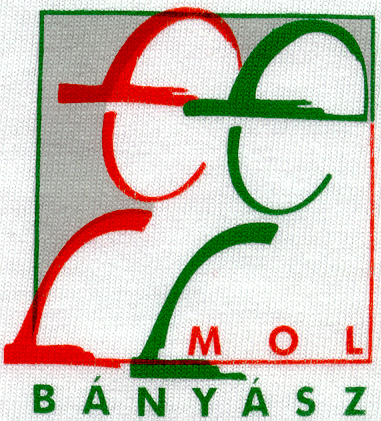 